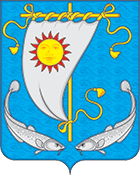 АДМИНИСТРАЦИЯ СЕЛЬСКОГО ПОСЕЛЕНИЯ«АНДЕГСКИЙ СЕЛЬСОВЕТ» ЗАПОЛЯРНОГО РАЙОНА НЕНЕЦКОГО АВТОНОМНОГО ОКРУГАПОСТАНОВЛЕНИЕот 09 января 2024 года № 1д. АндегОб утверждении учетной политики для целей бюджетного учета администрации Сельского поселения «Андегский сельсовет» Заполярного района Ненецкого автономного округа Во исполнении Федерального закона от 06.12.2011 года № 402-ФЗ «О бухгалтерском учете», Приказа Министерства финансов Российской Федерации от 1 декабря 2010 г. № 157н «Об утверждении Единого плана счетов бухгалтерского учета для органов государственной власти (государственных органов), органов местного самоуправления, органов управления государственными внебюджетными фондами, государственных академий наук, государственных (муниципальных) учреждений и Инструкции по его применению» и его приложением, Приказа Министерства финансов Российской Федерации от 30.12.2017г. №274н «Об утверждении федерального стандарта бухгалтерского учета для организаций государственного сектора «Учетная политика, оценочные значения и ошибки», ПОСТАНОВЛЯЮ:1. Утвердить учетную политику администрации Сельского поселения «Андегский сельсовет» Заполярного района Ненецкого автономного округа.2. Применять учетную политику с 1 января 2024 года и во все последующие отчетные периоды с внесением в установленном порядке необходимых изменений и дополнений.3. Постановление администрации муниципального образования «Андегский сельсовет» Ненецкого автономного округа от 28.12.2020 №57 считать утратившим силу.4. Контроль за исполнением Постановлением возложить на главного бухгалтера Администрации Сельского поселения «Андегский сельсовет» Заполярного района Ненецкого автономного округа.Глава Сельского поселения  «Андегский сельсовет» ЗР НАО                                                   В.Ф. АбакумоваПриложение к Постановлению от 09 января 2024 года № 1 Учетная  политика для целей бюджетного учетаУчетная  политика Администрации Сельского поселения «Андегский сельсовет» Заполярного района Ненецкого автономного округа разработана в соответствии:с приказом Минфина от 12.2010 № 157н «Об утверждении Единого плана счетов бухгалтерского учета для органов государственной власти (государственных органов), органов местного самоуправления, органов управления государственными внебюджетными фондами, государственных академий наук, государственных (муниципальных) учреждений и Инструкции по его применению» (далее — Инструкция к Единому плану счетов № 157н);приказом Минфина от 06.12.2010 № 162н «Об утверждении Плана счетов бюджетного учета и Инструкции по его применению» (далее – Инструкция № 162н);приказом Минфина от 05.2022 № 82н «О Порядке формирования и применения кодов бюджетной классификации Российской Федерации, их структуре и принципах назначения» (далее — приказ № 82н);приказом Минфина от 11.2017 № 209н «Об утверждении Порядка применения классификации операций сектора государственного управления» (далее — приказ № 209н);приказом Минфина от 03.2015 № 52н «Об утверждении форм первичных учетных документов и регистров бухгалтерского учета, применяемых органами государственной власти (государственными органами), органами местного самоуправления, органами управления государственными внебюджетными фондами, государственными (муниципальными) учреждениями, и Методических указаний по их применению» (далее — приказ № 52н);приказом Минфина от 04.2021 № 61н «Об утверждении унифицированных форм электронных документов бухгалтерского учета, применяемых при ведении бюджетного учета, бухгалтерского учета государственных (муниципальных) учреждений, и Методических указаний по их формированию и применению» (далее — приказ № 61н);федеральными стандартами бухгалтерского учета государственных финансов, утвержденными приказами Минфина от 12.2016 № 256н, 257н, 258н, 259н, 260н (далее — соответственно СГС «Концептуальные основы бухучета и отчетности», СГС «Основные средства», СГС «Аренда», СГС «Обесценение активов», СГС «Представление бухгалтерской (финансовой) отчетности»), от 30.12.2017 № 274н, 275н, 277н, 278н (далее — соответственно СГС «Учетная политика, оценочные значения и ошибки», СГС «События после отчетной даты», СГС «Информация о связанных сторонах», СГС «Отчет о движении денежных средств»), от 27.02.2018 № 32н (далее — СГС «Доходы»), от 28.02.2018 № 34н (далее — СГС «Непроизведенные активы»), от 30.05.2018 № 122н, 124н (далее — соответственно СГС «Влияние изменений курсов иностранных валют», СГС «Резервы»), от 07.12.2018 № 256н (далее — СГС «Запасы»), от 29.06.2018 № 145н (далее — СГС «Долгосрочные договоры»), от 15.11.2019 № 181н, 182н, 183н, 184н (далее — соответственно СГС «Нематериальные активы», СГС «Затраты по заимствованиям», СГС «Совместная деятельность», СГС «Выплаты персоналу»), от 30.06.2020 № 129н (далее — СГС «Финансовые инструменты»), от 30.10.2020 № 254н (далее – СГС «Метод долевого участия»), от 16.12.2020 № 310н (далее – СГС «Биологические активы»).Используемые термины и сокращенияI. Общие положения 1. Бюджетный учет ведет отдел бухгалтерского учета и отчетности, возглавляемый главным бухгалтером. 2. Сотрудники бухгалтерии руководствуются в работе должностными инструкциями. Ответственным за ведение бухгалтерского учета в Администрации является главный бухгалтер.Основание: часть 3 статьи 7 Закона от 06.12.2011 № 402-ФЗ, пункт 4 Инструкции к Единому плану счетов № 157н.3. Составы постоянно действующих комиссий утверждаются главой СП.4. Администрация размещает на своем сайте обобщенную информацию из учетной политики: основные положения, способы ведения учета и особенности, установленные документами учетной политики, с указанием их реквизитов.Основание: пункт 9 СГС «Учетная политика, оценочные значения и ошибки».5. При внесении изменений в учетную политику главный бухгалтер оценивает в целях сопоставления отчетности существенность изменения показателей, отражающих финансовое положение, финансовые результаты деятельности Администрации и движение его денежных средств на основе своего профессионального суждения. Также на основе профессионального суждения оценивается существенность ошибок отчетного периода, выявленных после утверждения отчетности, в целях принятия решения о раскрытии в Пояснениях к отчетности информации о существенных ошибках.Основание: пункты 17, 20, 32 СГС «Учетная политика, оценочные значения и ошибки».II. Технология составления, передачи документов для отражения в бухгалтерском учете1. Бюджетный учет ведется в электронном виде с применением программного продукта 1С:Предприятие (Бухгалтерия государственного учреждения, Зарплата и кадры государственного учреждения).  Основание: пункт 6 Инструкции к Единому плану счетов № 157н.2. С использованием телекоммуникационных каналов связи и электронной подписи бухгалтерия Администрации осуществляет электронный документооборот по следующим направлениям:- система электронного документооборота с территориальным органом Федерального казначейства;- передача отчетности по налогам, сборам и иным обязательным платежам в инспекцию Федеральной налоговой службы;- передача отчетности в отделение Фонда пенсионного и социального страхования;- сдача бухгалтерской (финансовой) отчетности через Свод-СМАРТ Обмен финансовыми и другими документами с территориальным органом Федерального казначейства осуществляется в системе удаленного финансового документооборота органов Федерального казначейства — СУФД-online.3. Без надлежащего оформления первичных (сводных) учетных документов любые исправления (добавление новых записей) в электронных базах данных не допускаются.4. В целях обеспечения сохранности электронных данных бухгалтерского учета и отчетности производится сохранение резервных копий базы бухгалтерской программы:- на сервере ежедневно;- по итогам каждого календарного месяца распечатываются бумажные копии электронных бухгалтерских регистров и подшиваются в отдельные папки в хронологическом порядке;III. Правила документооборота1. Порядок передачи первичных учетных документов для отражения в бухгалтерском учете установлены в графике документооборота (приложение 1 к настоящей учетной политике).Основание: пункт 22 СГС «Концептуальные основы бухучета и отчетности», подпункт «д» пункта 9 СГС «Учетная политика, оценочные значения и ошибки».2. Первичные документы составляют и передают в бухгалтерию лица, ответственные за оформление факта хозяйственной жизни. Документы бухгалтерского учета передаются в срок, установленный в графике документооборота. Если в графике срок не установлен, документ бухгалтерского учета или иная информация передается в течение трех рабочих дней со дня оформления, но не позднее последнего рабочего дня месяца, в котором факт хозяйственной жизни произошел.Ответственность за своевременное оформление первичных учетных документов, передачу их в установленные сроки для отражения в бухгалтерском учете, а также достоверность содержащихся в них данных обеспечивают сотрудники, составившие и подписавшие указанные документы.Основание: пункт 1, подпункты «г», «ж» пункта 6 приложения № 2 к СГС «Учетная политика, оценочные значения и ошибки».3. При проведении хозяйственных операций используются унифицированные документы. Если для оформления хозяйственных операций не предусмотрены унифицированные документы, используются:- самостоятельно разработанные формы, которые приведены в приложении 2;- унифицированные формы, дополненные необходимыми реквизитами.Основание: пункт 11 Инструкции к Единому плану счетов № 157н,  пункты 25–26 СГС «Концептуальные основы бухучета и отчетности», подпункт «г» пункта 9 СГС «Учетная политика, оценочные значения и ошибки», подпункт «а» пункта 6 приложения № 2 к данному стандарту.4. Право подписи учетных документов предоставлено сотрудникам, занимающим должности, перечисленные в приложении 3. Основание: пункт 11 Инструкции к Единому плану счетов № 157н, пункт 8 приложения № 2 к СГС «Учетная политика, оценочные значения и ошибки».5. По длящимся и повторяющимся операциям документы оформляются с периодичностью один раз в месяц.6. Все документы бухгалтерского учета формируются на русском языке. При поступлении документов на иностранном языке построчный перевод таких документов на русский язык осуществляется сотрудником Администрации. Переводы составляются на отдельном документе, заверяются подписью сотрудника, составившего перевод, и прикладываются к первичным документам. В случае невозможности перевода документа привлекается профессиональный переводчик. Перевод денежных (финансовых) документов заверяется нотариусом.Если документы на иностранном языке составлены по типовой форме (идентичны по количеству граф, их названию, расшифровке работ и т. д. и отличаются только суммой), то в отношении их постоянных показателей достаточно однократного перевода на русский язык. Впоследствии переводить нужно только изменяющиеся показатели данного первичного документа.Основание: пункт 31 СГС «Концептуальные основы бухучета и отчетности», пункт 7 приложения № 2 к СГС «Учетная политика, оценочные значения и ошибки».7. В каждом первичном документе при создании указывается дата создания. Порядковый номер документа указывается при необходимости – если нумерация предусмотрена формой документа.Если дата составления первичного документа или дата его подписания отличается от даты (периода) совершения факта хозяйственной жизни, в составе обязательных реквизитов такого документа отражается дата или период совершения факта хозяйственной жизни.Если в первичный учетный документ включены реквизиты из другого документа-основания, в первичном документе указывается информация, позволяющая идентифицировать соответствующий документ-основание.Основание: пункт 7 приложения № 2 к СГС «Учетная политика, оценочные значения и ошибки».8. Формирование регистров бухгалтерского учета осуществляется в следующем порядке:- в регистрах в хронологическом порядке систематизируются первичные (сводные) учетные документы по датам совершения операций, дате принятия к учету первичного документа;- Журнал операций (ф.0509213) по всем забалансовым счетам формируется ежемесячно в случае, если в отчетном месяце были обороты по счету;- инвентарная карточка учета основных средств оформляется при принятии объекта к учету, по мере внесения изменений (данных о переоценке, модернизации, реконструкции, консервации и пр.) и при выбытии. При отсутствии указанных событий — ежегодно на последний рабочий день года со сведениями о начисленной амортизации;- инвентарная карточка группового учета основных средств оформляется при принятии объектов к учету, по мере внесения изменений (данных о переоценке, модернизации, реконструкции, консервации и пр.) и при выбытии;- опись инвентарных карточек по учету основных средств, инвентарный список основных средств, реестр карточек заполняются ежегодно в последний день года;- журналы операций заполняются ежемесячно в случае, если в отчетном месяце были обороты по соответствующему счету;- главная книга – ежегодно в последний рабочий день года.- другие регистры, неуказанные выше, заполняются по мере необходимости, если иное не установлено законодательством РФ.Основание: пункты 11, 167 Инструкции к Единому плану счетов № 157н, Методические указания, утвержденные приказом Минфина от 30.03.2015 № 52н. 9. Журнал операций расчетов по оплате труда (ф. 0504071) ведется раздельно по кодам финансового обеспечения деятельности и раздельно по счетам:- на счетах 302.11 и 302.13 - по зарплате;- на счетах 302.12 и 302.14 - по несоциальным выплатам;- на счетах 302.66 и 302.67  - по пособиям и компенсациям сотрудникам;10. Журналам операций присваиваются номера согласно приложению 4.К журналам прилагаются первичные учетные документы.11. Документ может быть составлен:- в форме электронного документа, подписанного квалифицированной электронной подписью;- на бумажном носителе и заверен собственноручной подписью;- автоматически – с применением программных средств посредством формирования электронного образа бумажного документа, содержащего обязательные реквизиты, предусмотренные формой документа и собственноручного подписания документа на бумажном носителе.Для передачи в бухгалтерию изготавливаются скан-копии документов с собственноручными подписями – бумажных или автоматически сформированных. Скан-копии изготавливает, подписывает и несет ответственность за соответствие подлиннику документа сотрудник, составивший соответствующий подлинник.Основание: пункты 10, 12 приложения № 2 к СГС «Учетная политика, оценочные значения и ошибки».12. По требованию контролирующих ведомств первичные документы представляются в электронном виде. При невозможности ведомства получить документ в электронном виде копии электронных первичных документов и регистров бухгалтерского учета распечатываются на бумажном носителе и заверяются уполномоченным лицом собственноручной подписью.Основание: часть 5 статьи 9 Закона от 06.12.2011 № 402-ФЗ, пункт 11 Инструкции к Единому плану счетов № 157н, пункт 32 СГС «Концептуальные основы бухучета и отчетности», Методические указания, утвержденные приказом Минфина от 30.03.2015 № 52н, статья 2 Закона от 06.04.2011 № 63-ФЗ. 13. При удаленном режиме работы обмен документами, которые оформляются в бумажном виде, разрешается осуществлять по электронной почте, в том числе посредством передачи скан-копий.Скан-копия первичного документа изготавливается сотрудником, ответственным за факт хозяйственной жизни, в сроки, которые установлены графиком документооборота. Скан-копия направляется сотруднику, уполномоченному на согласование, в соответствии с графиком документооборота. Согласованием считается возврат электронного письма от получателя к отправителю со скан-копией подписанного документа.После окончания режима удаленной работы первичные документы, оформленные посредством обмена скан-копий, распечатываются на бумажном носителе и подписываются собственноручной подписью ответственных лиц.14. Сотрудник, ответственный за оформление расчетных листков, передает каждому сотруднику расчетный листок в день выдачи зарплаты за вторую половину месяца. IV. План счетов1. Бюджетный учет ведется с использованием Рабочего плана счетов (приложение 5), разработанного в соответствии с Инструкцией к Единому плану счетов № 157н, Инструкцией № 162н.Основание: пункты 2 и 6 Инструкции к Единому плану счетов № 157н, пункт 19 СГС «Концептуальные основы бухучета и отчетности», подпункт «б» пункта 9 СГС «Учетная политика, оценочные значения и ошибки».Кроме балансовых счетов, утвержденных в Инструкции к Единому плану счетов № 157н, Администрация применяет дополнительные забалансовые счета, утвержденные в Рабочем плане счетов (приложении 5).Основание: пункт 332 Инструкции к Единому плану счетов № 157н, пункт 19 СГС «Концептуальные основы бухучета и отчетности».V. Методика ведения бухгалтерского учета, оценки отдельных видов имущества и обязательств1. Общие положения1.1. Для случаев, которые не установлены в федеральных стандартах и других нормативно-правовых актах, регулирующих бухучет, метод определения справедливой стоимости выбирает комиссия Администрации по поступлению и выбытию активов.Основание: пункт 54 СГС «Концептуальные основы бухучета и отчетности».1.2. В случае если для показателя, необходимого для ведения бухгалтерского учета, не установлен метод оценки в законодательстве и в настоящей учетной политике, то величина оценочного показателя определяется профессиональным суждением главного бухгалтера.Основание: пункт 6 СГС «Учетная политика, оценочные значения и ошибки».1.3. Принятие к учету основных средства, нематериальных и непроизведенных активов, по факту документального подтверждения их приобретения согласно условиям государственных контрактов (договоров), осуществляется на основании Решения о признании объектов НФА (ф. 0510441). При этом формирование дополнительных документов, в частности Акта приема-передачи объектов нефинансовых активов (ф. 0510448), в этом случае не требуется.2. Основные средства2.1. Администрация учитывает в составе основных средств материальные объекты имущества, независимо от их стоимости, со сроком полезного использования более 12 месяцев.2.2. В один инвентарный объект, признаваемый комплексом объектов основных средств, объединяются объекты имущества, имеющие одинаковые сроки полезного и ожидаемого использования:- мебель для кабинета: столы, стулья, стеллажи, шкафы, полки;- компьютер: системный блок (моноблок), монитор, клавиатура, мышь…Необходимость объединения и конкретный перечень объединяемых объектов определяет комиссия Администрации по поступлению и выбытию активов.Основание: пункт 10 СГС «Основные средства».2.3. Каждому инвентарному объекту, кроме объектов стоимостью до 10 000 руб. включительно, присваивается уникальный инвентарный номер из 12 знаков:— 1-й разряд — код вида финансового обеспечения;— 2–4-е разряды — коды синтетического счета;— 5–6-е разряды — коды аналитического счета;— 7–12-е разряды — порядковый номер объекта в группе (000001–999999).Основание: пункт 9 СГС «Основные средства», пункт 46 Инструкции к Единому плану счетов № 157н.2.4. Присвоенный объекту инвентарный номер обозначается путем нанесения номера на инвентарный объект краской или водостойким маркером; В случае если объект является сложным (комплексом конструктивно-сочлененных предметов), инвентарный номер обозначается на каждом составляющем элементе тем же способом, что и на несложном объекте.2.5. Затраты по замене отдельных составных частей комплекса конструктивно-сочлененных предметов, в том числе при капитальном ремонте, включаются в момент их возникновения в стоимость объекта. Одновременно с его стоимости списывается в текущие расходы стоимость заменяемых (выбываемых) составных частей.Основание: пункт 27 СГС «Основные средства».Замена комплектующих частей системных блоков, замена мониторов, произведенная с целью поддержания компьютеров в работоспособном состоянии не увеличивает срок службы инвентарного объекта и его первоначальную стоимость. Результат работ по ремонту объекта основных средств, не изменяющих его стоимость (включая замену элементов в сложном объекте основных средств (в комплексе конструктивно-сочлененных предметов, представляющих собой единое целое), подлежит отражению в регистре бухгалтерского учета - Инвентарной карточке соответствующего объекта основного средства путем внесения записей о произведенных изменениях, без отражения на счетах бухгалтерского учета. Стоимость комплектующих подлежит списанию на расходы Администрации и оформляется актом о списании материальных запасов (ф.0504230)Основание: абз.5 п.27 Инструкции 157н.2.6. В случае частичной ликвидации или разукомплектации объекта основного средства, если стоимость ликвидируемых (разукомплектованных) частей не выделена в документах поставщика, стоимость таких частей определяется пропорционально следующему показателю (в порядке убывания важности):- площади;- объему;- весу;- иному показателю, установленному комиссией по поступлению и выбытию активов.2.7. Не увеличивают балансовую стоимость объекта основных средств следующие затраты: - на регулярные осмотры для выявления дефектов, являющиеся обязательным условием эксплуатации этого объекта; - на проведение текущего ремонта. Основание: п. 28 ФСБУ «Основные средства».Основание: пункт 28 СГС «Основные средства».2.8. Амортизация на объекты основных средств начисляется линейным методом в соответствии со сроками полезного использования.Основание: пункты 36, 37 СГС «Основные средства».По объектам материальных и нематериальных основных фондов, составляющим муниципальную казну, амортизация отражается в следующем порядке:- по объектам нефинансовых активов, включенным в состав муниципальной казны по основанию прекращения права оперативного управления (хозяйственного ведения), амортизация отражается в размере сумм, учтенных (начисленных) последним правообладателем;- на объекты нефинансовых активов с даты их включения в состав муниципальной казны амортизация не начисляется до их вовлечения в хозяйственный оборот (в частности, передачи нефинансовых активов имущества казны в аренду, безвозмездное пользование, постоянное (бессрочное) пользование, оперативное управление).Расчет и единовременное начисление суммы амортизации за период нахождения объекта в составе нефинансовых активов имущества казны осуществляется при вовлечении объекта в хозяйственный оборот. При этом указанный расчет и единовременное начисление суммы амортизации осуществляется на основании данных о его первоначальной (балансовой, остаточной) стоимости, иной стоимости объекта, указанной в реестре муниципальной казны и срока нахождения в составе имущества казны.2.9. При переоценке объекта основных средств накопленная амортизация на дату переоценки пересчитывается пропорционально изменению первоначальной стоимости объекта таким образом, чтобы его остаточная стоимость после переоценки равнялась его переоцененной стоимости. При этом балансовая стоимость и накопленная амортизация увеличиваются (умножаются) на одинаковый коэффициент таким образом, чтобы при их суммировании получить переоцененную стоимость на дату проведения переоценки.Основание: пункт 41 СГС «Основные средства».2.10. Срок полезного использования объектов основных средств устанавливает комиссия по поступлению и выбытию в соответствии с пунктом 35 СГС «Основные средства». Состав комиссии по поступлению и выбытию активов устанавливается распоряжением главы СП.2.11. Основные средства стоимостью до 10 000 руб. включительно, находящиеся в эксплуатации, учитываются на забалансовом счете 21 по балансовой стоимости.Основание: пункт 39 СГС «Основные средства», пункт 373 Инструкции к Единому плану счетов № 157н.2.12. Локально-вычислительная сеть (ЛВС), охранно-пожарная сигнализация (ОПС) и другие единые функционирующие системы учитываются как отдельный инвентарный объект основных средств. Отдельные элементы ЛВС и ОПС, которые соответствуют критериям основных средств, установленным СГС «Основные средства», учитываются как отдельные основные средства. 3. Материальные запасы3.1. Администрация учитывает в составе материальных запасов материальные объекты, указанные в пунктах 98–99 Инструкции к Единому плану счетов № 157н.3.2. В Администрации применяются номенклатурная (реестровая) единица учета материальных запасов.Основание: пункт 8 СГС «Запасы».3.3. Фактическая стоимость материальных запасов, полученных в результате ремонта, разборки, утилизации (ликвидации) основных средств или иного имущества, определяется исходя из следующих факторов:- их справедливой стоимости на дату принятия к бухгалтерскому учету, рассчитанной методом рыночных цен;- сумм, уплачиваемых Администрацией за доставку материальных запасов, приведение их в состояние, пригодное для использования.Основание: пункты 52–60 СГС «Концептуальные основы бухучета и отчетности».3.4. Списание материальных запасов производится по средней фактической стоимости. Основание: пункт 108 Инструкции к Единому плану счетов № 157н.3.5. Выдача в эксплуатацию на нужды Администрации канцелярских принадлежностей, лекарственных препаратов, запасных частей и хозяйственных материалов оформляется ведомостью выдачи материальных ценностей на нужды учреждения (ф. 0504210). Эта ведомость является основанием для списания материальных запасов.Мягкий и хозяйственный инвентарь, посуда списываются по акту о списании мягкого и хозяйственного инвентаря (ф. 0504143). В остальных случаях материальные запасы списываются по Акту о списании материальных запасов (ф. 0504230).3.6. Материальные запасы, которые предназначены для дарения, вручения на мероприятиях, списываются с учета при выдаче со склада на основании Ведомости выдачи материальных ценностей на нужды учреждения (ф. 0504210). После выдачи со склада запасы учитываются на забалансовом счете 07 «Награды, призы, кубки и ценные подарки, сувениры».4. Стоимость безвозмездно полученных нефинансовых активов4.1. Данные о справедливой стоимости безвозмездно полученных нефинансовых активов должны быть подтверждены документально:- справками (другими подтверждающими документами) Росстата;- прайс-листами заводов-изготовителей;- справками (другими подтверждающими документами) оценщиков.В случаях невозможности документального подтверждения стоимость определяется экспертным путем.5. Расчеты по доходам5.1. Администрация осуществляет бюджетные полномочия администратора доходов бюджета. Порядок осуществления полномочий администратора доходов бюджета определяется в соответствии с законодательством России и нормативными документами.Перечень администрируемых доходов утверждается главным администратором доходов бюджета.6. Расчеты с подотчетными лицами6.1. Денежные средства выдаются под отчет на основании распоряжения главы СП. Выдача сумм производится путем перечисления денежных средств на банковскую карту подотчетного лица.6.2. Администрация выдает денежные средства под отчет штатным сотрудникам, а также лицам, которые не состоят в штате, на основании отдельного распоряжения главы СП. Расчеты по выданным суммам проходят в порядке, установленном для штатных сотрудников.6.3. Предельная сумма денежных средств, выданных под отчет (за исключением расходов на командировки и оплату стоимости проезда к месту проведения отдыха и обратно) устанавливается в размере 30 тысяч рублей.В исключительных случаях на основании распоряжения главы сумма может быть увеличена.6.4. Денежные средства выдаются под отчет на срок, который сотрудник указал в заявлении на выдачу денежных средств под отчет, но не более пяти рабочих дней. По истечении этого срока сотрудник должен отчитаться в течение трех рабочих дней.6.5. При направлении сотрудников в служебные командировки на территории России расходы на них возмещаются в размере, установленном в Положении о порядке и размерах возмещения расходов, связанных со служебными командировками муниципальных служащих Администрации Сельского поселения  «Андегский сельсовет» Заполярного района Ненецкого автономного округа. Возмещение расходов на служебные командировки, которые превышают размер, установленный в Положении, не производится.6.6. Предельные сроки отчета по выданным доверенностям на получение материальных ценностей устанавливаются следующие:- в течение 10 календарных дней с момента получения;- в течение трех рабочих дней с момента получения материальных ценностей.Доверенности выдаются любым штатным сотрудникам, а также лицам, которые не состоят в штате. 7. Расчеты с дебиторами 7.1 Начисление администрируемых доходов, поступивших на лицевой счет Администрации СП производится в размере фактически поступивших платежей на основании выписки с лицевого счета. Основание: п.77, 78 Инструкции № 162н.8. Расчеты по обязательствам8.1. Аналитический учет расчетов по пособиям и иным социальным выплатам ведется в разрезе физических лиц – получателей социальных выплат.8.2. Аналитический учет расчетов по оплате труда ведется в разрезе сотрудников и других физических лиц, с которыми заключены гражданско-правовые договоры.9. Финансовый результат9.1. Расходы будущих периодов списываются на финансовый результат текущего финансового года равномерно по 1/n за месяц в течение периода, к которому они относятся. По договорам страхования период, к которому относятся расходы, равен сроку действия договора. Основание: пункты 302, 302.1 Инструкции к Единому плану счетов № 157н.9.2. Администрация формирует резерв на оплату отпусков и страховых взносов с них.Резерв определяется на последний день календарного годаРасчет производится по среднему заработку каждого сотрудника за последние 12 месяцев, предшествующих дате расчета резерва.Данные о количестве дней неиспользованного отпуска в бухгалтерию предоставляет отдел кадров. 10. Санкционирование расходов10.1. Бюджетные обязательства отражаются в следующем порядке:-  принятые обязательства по заработной плате перед работниками отражаются в бухгалтерском учете  в размере ассигнований на текущий финансовый год в полном объёме;-  принятые обязательства по налогам, сборам и иным платежам в бюджет  отражаются в бухгалтерском учете  в размере начисленных налогов и иных платежей в день фактического начисления;-  принятые обязательства по  муниципальным контрактам  (договорам)  с юридическими и физическими лицами на выполнение работ, оказание услуг, поставку материальных ценностей отражаются в день подписания соответствующих контрактов (договоров);-  принятые обязательства по оплате продукции, работ, услуг без заключения договоров (контрактов) в письменной форме отражаются на дату принятия к оплате товарных и кассовых чеков, разовых счетов, актов выполненных работ (оказанных услуг);-  принятие обязательств по оплате товаров, работ, услуг через подотчетных лиц, командировочных расходов отражается на дату утверждения заявления на выдачу под отчет денежных средств или авансового отчета;-  принятые обязательства по неустойкам (штрафам, пеням) отражаются на основании решений суда, исполнительных листов, на дату поступления документа;-  принятые обязательства по кредиторской задолженности по договорам (контрактам), заключенным в прошлые годы и не исполненным по состоянию на начало текущего года, подлежащим исполнению в текущем финансовом году, отражаются в день принятия к учету документа;-  принятые обязательства на основании иных документов  –  в день принятия к учету документа.Основание: п. 3 ст. 219 БК РФ,  п. 318 Инструкции № 157н10.2. Денежные обязательства отражаются в следующем порядке:-  обязательства по заработной плате  перед работниками, платежам в бюджет страховых взносов  отражаются в бухгалтерском учете не позднее последнего дня месяца, за который производится начисление, на основании расчетной ведомости;-  обязательства по  муниципальным  контрактам  (договорам)  с юридическими и физическими лицами на выполнение работ, оказание услуг, поставку материальных ценностей отражаются на основании актов выполненных работ (оказанных услуг) в соответствии с условиями контракта (договора);-  обязательства по оплате товаров, работ, услуг без заключения договоров (контрактов) отражаются на дату принятия к оплате разовых счетов, актов выполненных работ (оказанных услуг);- обязательства по оплате товаров, работ, услуг через подотчетных лиц, командировочных расходов отражаются на основании авансового отчета, утвержденного главой СП, на дату его утверждения; - обязательства по налогам, сборам и иным платежам в бюджет отражаются на основании налоговых карточек, расчетов и налоговых деклараций, расчета по страховым взносам на дату начисления налога;- обязательства по неустойкам (штрафам, пеням) отражаются на основании решений суда, исполнительных листов на дату принятия решения главы об уплате;-  обязательства по кредиторской задолженности по контрактам (договорам), заключенным в прошлые годы и не исполненным  по состоянию на начало текущего года, подлежащим исполнению в текущем финансовом году, отражаются в день принятия документа к учету.Основание: п. 318 Инструкции № 157н 11. Представительские расходы11.1. К представительским расходам относятся расходы, связанные с официальным приемом и обслуживанием представителей других организаций, учреждений, участвующих в переговорах в целях установления и поддержания сотрудничества, обмена опытом. А именно расходы:- буфетное обслуживание во время мероприятия; - обеспечение участников канцелярскими принадлежностями.11.2. Документами, подтверждающими обоснованность представительских расходов, являются:- распоряжение главы СП о проведении мероприятия и назначении ответственного за него;- смета предстоящих расходов на мероприятие;- отчет о представительских расходах, составленный сотрудником, ответственным за мероприятие;- первичные документы о произведенных расходах.12. Забалансовые счета12.1. Объекты имущества, полученные в пользование, не являющиеся объектами аренды и имущества, которым по решению собственника пользуются при выполнении возложенных на них функций (полномочий), без закрепления права оперативного управления, учитываются на забалансовом счете 01 «Имущество, полученное в пользование» на основании Акта приема–передачи по стоимости, указанной передающей стороной (собственником). Внутренние перемещения материальных ценностей отражаются по забалансовому счету на основании оправдательных первичных документов путем изменения ответственного лица. Выбытие арендуемого (используемого безвозмездно) движимого и недвижимого имущества отражается на основании Акта приема–передачи, подтверждающего принятие балансодержателем (собственником) объекта, по стоимости, по которой они ранее были приняты к забалансовому учету. 12.2. На забалансовом счете 02 «Материальные ценности на хранении» учитываются материальные ценности, не соответствующие критериям активов, материальные ценности, принятые на хранение, материальные ценности, изъятые в возмещение причиненного ущерба, а также имущество, в отношении которого принято решение о списании (прекращении эксплуатации), в том числе, в связи с физическим или моральным износом и невозможностью (нецелесообразностью) его дальнейшего использования, до момента его демонтажа (утилизации, уничтожения) в условной оценке один рубль за один предмет. К отражению в бюджетном учете операций по выбытию объектов основных средств с забалансового счета 02 «Материальные ценности на хранении» принимаются Акты при наличии решения о списании объектов основных средств в случаях, предусмотренных законодательством Российской Федерации.Выбытие имущества осуществляется по Акту утилизации (уничтожении) материальных ценностей (форма по ОКУД 0510435), Акту о списании объектов нефинансовых активов (кроме транспортных средств) (форма по ОКУД 0410454), Акту о списании материальных запасов (форма по ОКУД 0510460). 12.3. Забалансовый счет 07 «Награды, призы, кубки и ценные подарки, сувениры» предназначен для учета призов, знамен, кубков, учрежденных разными организациями и получаемых от них для награждения команд – победителей, а также материальных ценностей, приобретенных и предназначенных для награждения (дарения), в том числе ценных подарков и сувениров. Призы, знамена, кубки, ценные подарки (сувениры) учитываются на забалансовом счете с момента выдачи их со склада (с момента приобретения в случае, когда материальные ценности не принимаются на склад) и до момента вручения. Награды, призы, кубки, в том числе переходящие, учитываются в условной оценке: один предмет, один рубль. Ценные подарки (сувениры) учитываются по стоимости их приобретения. Аналитический учет наградных предметов: – Личные (которые спортсмены–победители и тренеры получают в личное пользование навсегда); – Переходящие (награды, призы, кубки, ценные подарки). К личным наградным предметам относятся кубки, медали и дипломы, предназначенные для награждения команд занявших первое, второе и третье места, а также участников занявших первое, второе и третье места в личном первенстве и в составе команд. Порядок списания личных наградных предметов: - кубки, медали и дипломы выдаются по Ведомости выдачи материальных ценностей (произвольной формы) под личную роспись награжденных или представителей команд. В ведомости указываются: фамилия, имя, отчество награжденного или представителя команды, паспортные данные (удостоверение личности). Переходящие кубки и иные наградные предметы находятся у победителей мероприятий от даты награждения до того момента, пока его не сменит новый победитель. Памятные призы предназначены для вручения участникам спортивных мероприятий: Учет памятных призов ведется по стоимости приобретения в разрезе наименований и стоимости. Памятные призы выдаются по ведомости выдачи материальных ценностей (произвольной формы) под личную подпись награжденных или представителей команд. В ведомости указываются: фамилия, имя, отчество награжденного или представителя команды, паспортные данные (удостоверение личности). Сувенирная продукция, в том числе буклеты, брошюры, вымпела, логотипы, значки и др. выдаются и списываются с учета на основании протокола о проведении соревнований, утвержденного главным судьей соревнований. Списание со счета 07 «Награды, призы, кубки и ценные подарки, сувениры» осуществляется на основании Ведомости выдачи материальных ценностей (произвольной формы), протокола проведения соревнований и Акта о списании материальных запасов (форма по ОКУД 0510460). 12.4. На забалансовом счете 21 «Основные средства в эксплуатации» учитываются объекты основных средств, стоимостью до 10 000 рублей включительно, за исключением объектов недвижимого имущества, введенные (переданные) в эксплуатацию и подлежат отражению по балансовой стоимости введенного в эксплуатацию объекта. Внутреннее перемещение объектов основных средств до 10 000 рублей отражается на основании оправдательных первичных учетных документов путем изменения ответственного лица и места хранения. Выбытие объектов основных средств с забалансового учета, в том числе, в связи с выявлением порчи, хищений, недостачи и (или) выявлением несоответствий критериям активов, с одновременным отражением на забалансовом счете 02 «Материальные ценности на хранении» объектов, находящихся в Администрации, в отношении которых не произведены мероприятия по их утилизации (уничтожении), иные мероприятия, производится на основании Акта (Акта приема-передачи, Акта о списании объектов нефинансовых активов (кроме транспортных средств) форма по ОКУД 0510454) по стоимости, по которой объекты были ранее приняты к забалансовому учету. Для осуществления передачи объектов основных средств с забалансового учета иному правообладателю на основании решения о прекращении их эксплуатации и безвозмездной передаче такие объекты восстанавливаются на соответствующие балансовые счета. 12.5. На забалансовом счете 26 «Имущество, переданное в безвозмездное пользование» учитываются объекты аренды на льготных условиях, а также о предоставленном (переданном) в безвозмездное пользование без закрепления права оперативного управления, в том числе в случаях, предусмотренных законодательством Российской Федерации, имуществе, для обеспечения надлежащего контроля за его сохранностью, целевым использованием и движением. Принятие и выбытие по забалансовому учету объектов имущества осуществляется на основании первичного учетного документа (Акта приема– передачи) по стоимости, указанной в Акте приема–передачи. Аналитический учет по счету ведется в разрезе контрагентов (пользователей имуществом), местонахождений объектов (адресов), объектов имущества, кодов классификации операций сектора государственного управления. 12.6. На забалансовом счете 27 «Материальные ценности, выданные в личное пользование работникам (сотрудникам)» ведется учет имущества, выданного Администрацией в личное пользование работникам Актом приема-передачи объектов, полученных в личное пользование (форма по ОКУД 0510434) для выполнения ими служебных (должностных) обязанностей. Учет имущества (в том числе основных средств, материальных запасов), выдаваемого в личное пользование работнику ведется в Карточке учета имущества в личном пользовании (форма по ОКУД 0509097). Аналитический учет по счету ведется в разрезе сотрудников (пользователей имущества), местонахождений объектов (адресов), объектов имущества (наименований форменной одежды), кодов классификации операций сектора государственного управления в Карточке количественно – суммового учета материальных ценностей в разрезе пользователей имущества, мест его нахождения, по видам имущества, его количеству и стоимости. Журнал операций по забалансовому счету (форма по ОКУД 0509213) применяется для отражения движения объектов учета, учитываемых на соответствующих забалансовых счетах и формируется по каждому забалансовому счету, предусмотренному рабочим планом счетов. Журнал операций по забалансовому счету (форма по ОКУД 0509213) и Журнал операций по исправлению ошибок прошлых лет по забалансовому счету (форма по ОКУД 0509213) формируются ежемесячно в случае, если в отчетном месяце были обороты по счету.VI. Инвентаризация имущества и обязательств1. Инвентаризацию имущества и обязательств (в том числе числящихся на забалансовых счетах), а также финансовых результатов (в том числе расходов будущих периодов и резервов) проводит постоянно действующая инвентаризационная комиссия. Порядок и график проведения инвентаризации приведены в приложении 6.В отдельных случаях (при смене материально ответственных лиц, выявлении фактов хищения, стихийных бедствиях и т. д.) инвентаризацию может проводить специально созданная рабочая комиссия, состав которой утверждается отельным распоряжением главы.Основание: статья 11 Закона от 06.12.2011 № 402-ФЗ, раздел VIII СГС «Концептуальные основы бухучета и отчетности».VII. Порядок организации и обеспечения внутреннего финансового контроля1. Полномочия по осуществлению внутреннего муниципального финансового контроля переданы Управлению финансов Администрации Заполярного района. Текущий контроль в ходе своей деятельности осуществляют в рамках своих полномочий должностные лица администрации СП в соответствии со своими обязанностями.VIII. Бухгалтерская (финансовая) отчетность1. Бюджетная отчетность составляется на основании аналитического и синтетического учета по формам, в объеме и в сроки, установленные вышестоящей организацией и бюджетным законодательством (приказ Минфина от 28.12.2010 № 191н). Бюджетная отчетность представляется главному распорядителю бюджетных средств в установленные им сроки.2. Бюджетная отчетность формируется и хранится в виде электронного документа в ПК «Свод-СМАРТ». Бумажная копия комплекта отчетности хранится в Администрации СП.Основание: часть 7.1 статьи 13 Закона от 06.12.2011 № 402-ФЗ.IX. Порядок передачи документов бухгалтерского учета при смене главы СП и главного бухгалтера1. При смене главы СП или главного бухгалтера (далее — увольняемые лица) они обязаны в рамках передачи дел заместителю, новому должностному лицу, иному уполномоченному должностному лицу Администрации (далее — уполномоченное лицо) передать документы бухгалтерского учета, а также печати и штампы.2. Передача бухгалтерских документов проводится на основании распоряжения главы СП.3. Передача документов бухучета, печатей и штампов осуществляется при участии комиссии, создаваемой Администрацией СП.Прием-передача бухгалтерских документов оформляется актом приема-передачи бухгалтерских документов. К акту прилагается перечень передаваемых документов с указанием их количества и типа.Акт приема-передачи дел должен полностью отражать все существенные недостатки и нарушения в организации работы бухгалтерии.Акт приема-передачи подписывается уполномоченным лицом, принимающим дела, и членами комиссии.При необходимости члены комиссии включают в акт свои рекомендации и предложения, которые возникли при приеме-передаче дел.4. В комиссию, указанную в пункте 3 настоящего Порядка, включаются сотрудники Администрации СП в соответствии с распоряжением на передачу бухгалтерских документов.5. Передаются следующие документы:- учетная политика со всеми приложениями;- квартальные и годовые бухгалтерские отчеты и балансы, налоговые декларации;- по планированию, в том числе план финансово-хозяйственной деятельности Администрации, государственное задание, план-график закупок, обоснования к планам;- бухгалтерские регистры синтетического и аналитического учета: книги, оборотные ведомости, карточки, журналы операций;- налоговые регистры;- о задолженности Администрации, в том числе по кредитам и по уплате налогов;- о состоянии лицевых и банковских счетов Администрации;- по учету зарплаты и по персонифицированному учету;- по кассе: кассовые книги, журналы, расходные и приходные кассовые ордера, денежные документы и т. д.;- акт о состоянии кассы, составленный на основании ревизии кассы и скрепленный подписью главного бухгалтера;- об условиях хранения и учета наличных денежных средств;- договоры с поставщиками и подрядчиками, контрагентами, аренды и т. д.;- учредительные документы и свидетельства: постановка на учет, присвоение номеров, внесение записей в единый реестр, коды и т. п.;- о недвижимом имуществе, транспортных средствах Администрации: свидетельства о праве собственности, выписки из ЕГРП, паспорта транспортных средств и т. п.;- об основных средствах, нематериальных активах и товарно-материальных ценностях;- акты о результатах полной инвентаризации имущества и финансовых обязательств Администрации с приложением инвентаризационных описей, акта проверки кассы Администрации;- акты сверки расчетов, подтверждающие состояние дебиторской и кредиторской задолженности, перечень нереальных к взысканию сумм дебиторской задолженности с исчерпывающей характеристикой по каждой сумме;- акты ревизий и проверок;- материалы о недостачах и хищениях, переданных и не переданных в правоохранительные органы;- бланки строгой отчетности;- иная бухгалтерская документация, свидетельствующая о деятельности Администрации.6. При подписании акта приема-передачи при наличии возражений по пунктам акта уполномоченное лицо излагает их в письменной форме в присутствии комиссии.Члены комиссии, имеющие замечания по содержанию акта, подписывают его с отметкой «Замечания прилагаются». Текст замечаний излагается на отдельном листе, небольшие по объему замечания допускается фиксировать на самом акте.7. Акт приема-передачи оформляется в последний рабочий день увольняемого лица.8. Акт приема-передачи дел составляется в трех экземплярах: 1-й экземпляр — главе СП (если увольняется главный бухгалтер), 2-й экземпляр — увольняемому лицу, 3-й экземпляр — уполномоченному лицу, которое принимало дела.Главный бухгалтер:                                          Х.В. ЦыбинаНаименование   Расшифровка АдминистрацияАдминистрации Сельского поселения «Андегский сельсовет» Заполярного района Ненецкого автономного округаКБК1–17-е разряды номера счета в соответствии с Рабочим планом счетовХВ зависимости от того, в каком разряде номера счета бухучета стоит обозначение:
 — 18-й разряд — код вида финансового обеспечения (деятельности);
 — 26-й разряд — соответствующая подстатья КОСГУ